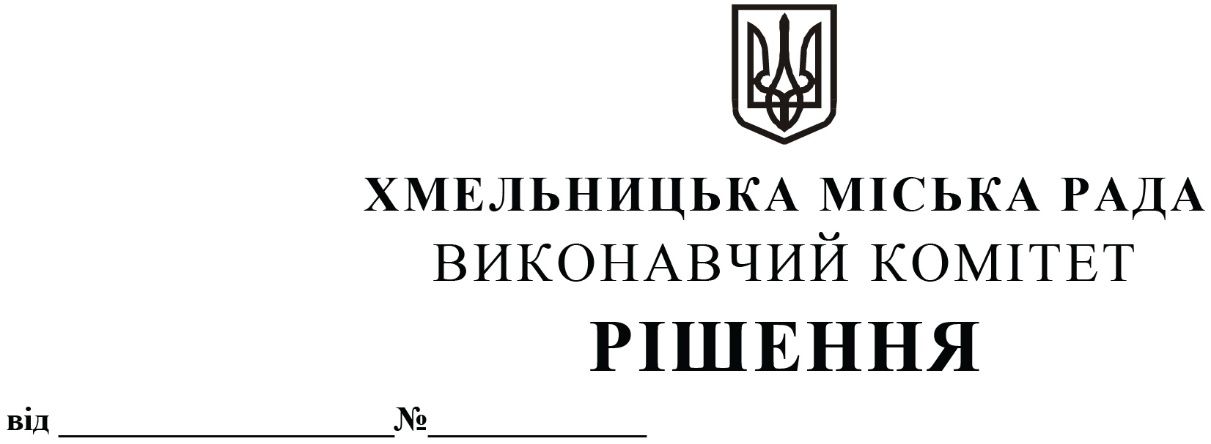 Про внесення змін до рішення виконавчого комітету від 11.02.21 № 108Розглянувши клопотання управління транспорту та зв’язку, керуючись законами України «Про місцеве самоврядування в Україні», «Про автомобільний транспорт» та іншими нормативно-правовими актами в сфері житлово-комунального господарства та організації дорожнього руху, виконавчий комітет міської радиВИРІШИВ:1. Внести зміни до рішення виконавчого комітету Хмельницької міської ради від 11.02.21 № 108 «Про створення робочої групи по організації дорожнього руху та розвитку транспортної інфраструктури Хмельницької міської територіальної громади та затвердження Положення про неї», виклавши додаток 1 в новій редакції згідно з додатком.2. Контроль за виконанням рішення покласти на управління транспорту та зв’язку та заступника міського голови М. Ваврищука.Міський голова							            О. СИМЧИШИНДодатокдо рішення виконавчого комітету від ___________ р. № _____Складробочої групи з питань організації  дорожнього руху та розвитку транспортної інфраструктури Хмельницької міської територіальної громадиГолова робочої групи:Ваврищук Микола Васильович	- заступник міського голови.Заступник голови робочої групи:Новачок Василь Пилипович	- заступник міського голови.Секретар робочої групи:Миколюк Валерій Віталійович	- головний юрисконсульт	управління транспорту та зв’язку.Члени робочої групи:Бойко Юлія Богданівна	- капітан управління патрульної		                                                                поліції в Хмельницькій			області Департаменту патрульної			поліції (за згодою);Дзюба Віталій Петрович		- начальник Придністровського                                                                                                      міжрегіонального управління              	Укртрансбезпеки (за згодою);Лісіцина Марія Дмитрівна	- головний спеціаліст відділу			з безпеки дорожньої			інфраструктури управління			комунальної інфраструктури			(за згодою);Микитюк Павло Олександрович		- начальник відділу з безпеки			дорожньої інфраструктури			управління комунальної			інфраструктури (за згодою);Понікарчук Ольга Олександрівна 	- в.о. завідувача відділу управління			міським господарством;Смолінський Юрій Іванович	- виконуючий обов’язки начальника			управління транспорту та зв’язку;Франчук Валентин Борисович	- заступник директора з 			експлуатаційного утримання				автодоріг ДП «Хмельницький 			облавтодор» (за згодою);Шепурев Сергій Валерійович	- заступник начальника управління	транспорту та зв’язку;Яковець Володимир Вікторович	- начальник спеціалізованої монтажно-експлуатаційної дільниці комунального  підприємства по будівництву, ремонту та експлуатації доріг			виконавчого комітету Хмельницької міської ради (за згодою).Керуючий справами виконавчого комітету					Ю. САБІЙВ. о. начальника управліннятранспорту та зв’язку 							Ю. СМОЛІНСЬКИЙ